Воспитатель:  Леренкова Екатерина Сергеевна                              Младший воспитатель: Морозова Галина Викторовна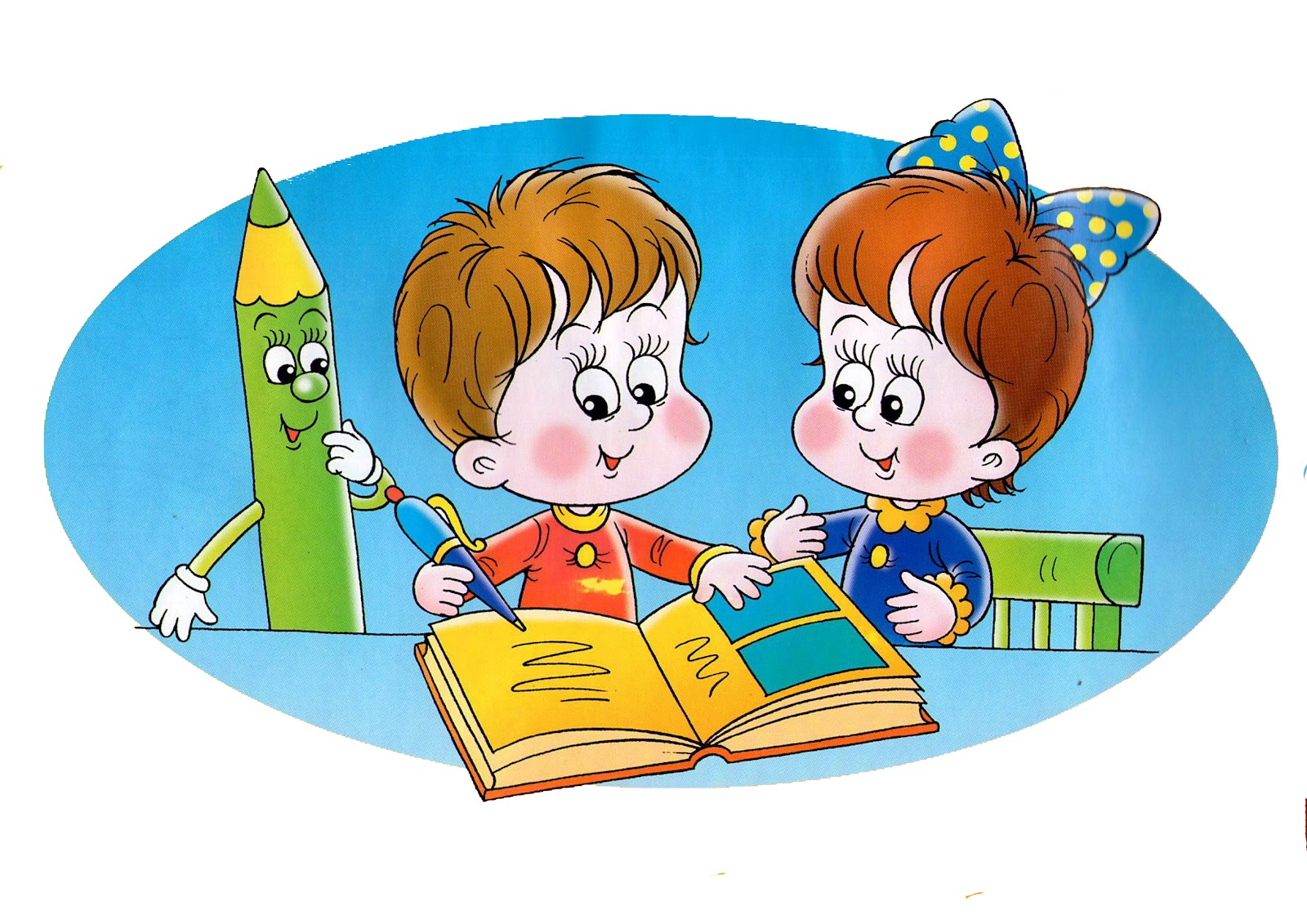                           Агабаева Гульнара ОвезМуратовна                        Возраст детей от 6-7 лет. Общее количество детей 19 